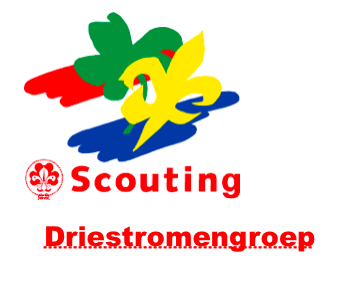 Met ingang van _____________________________ (datum invullen) wenst onderstaand lid zijn lidmaatschap bij Scouting Driestromengroep op te zeggen. Let op! Opzeggen is alleen mogelijk per kwartaal. Gegevens lid Vul hieronder de gewijzigde persoonlijke gegevens van uw kind in.  verplichte veldenOndertekeningDit formulier is bestemd voor de speltakleiding, ledenadministratie (secretaris) en financiële zaken (penningmeester)Na het uitschrijven van het lid vernietigen wij het inschrijfformulier, zorgformulier en incassoformulier. Het formulier beëindiging lidmaatschap wordt gearchiveerd. Voornaam Voorletters  Tussenvoegsel Achternaam Adres Postcode Woonplaats GeboortedatumTelefoonMobiele-mailadres Naam ouder/verzorger:Datum/plaats:Handtekening ouder/verzorger: